ОБЪЯВЛЕНИЕ С ТРЕБОВАНИЕМ О ДОБРОВОЛЬНОМ ДЕМОНТАЖЕ САМОВОЛЬНО УСТАНОВЛЕННЫХ И НЕЗАКОННО РАЗМЕЩЕННЫХ ДВИЖИМЫХ ОБЪЕКТОВОБЪЯВЛЕНИЕ С ТРЕБОВАНИЕМ О ДОБРОВОЛЬНОМ ДЕМОНТАЖЕ САМОВОЛЬНО УСТАНОВЛЕННЫХ И НЕЗАКОННО РАЗМЕЩЕННЫХ ДВИЖИМЫХ ОБЪЕКТОВОБЪЯВЛЕНИЕ С ТРЕБОВАНИЕМ О ДОБРОВОЛЬНОМ ДЕМОНТАЖЕ САМОВОЛЬНО УСТАНОВЛЕННЫХ И НЕЗАКОННО РАЗМЕЩЕННЫХ ДВИЖИМЫХ ОБЪЕКТОВОБЪЯВЛЕНИЕ С ТРЕБОВАНИЕМ О ДОБРОВОЛЬНОМ ДЕМОНТАЖЕ САМОВОЛЬНО УСТАНОВЛЕННЫХ И НЕЗАКОННО РАЗМЕЩЕННЫХ ДВИЖИМЫХ ОБЪЕКТОВОБЪЯВЛЕНИЕ С ТРЕБОВАНИЕМ О ДОБРОВОЛЬНОМ ДЕМОНТАЖЕ САМОВОЛЬНО УСТАНОВЛЕННЫХ И НЕЗАКОННО РАЗМЕЩЕННЫХ ДВИЖИМЫХ ОБЪЕКТОВОБЪЯВЛЕНИЕ С ТРЕБОВАНИЕМ О ДОБРОВОЛЬНОМ ДЕМОНТАЖЕ САМОВОЛЬНО УСТАНОВЛЕННЫХ И НЕЗАКОННО РАЗМЕЩЕННЫХ ДВИЖИМЫХ ОБЪЕКТОВОБЪЯВЛЕНИЕ С ТРЕБОВАНИЕМ О ДОБРОВОЛЬНОМ ДЕМОНТАЖЕ САМОВОЛЬНО УСТАНОВЛЕННЫХ И НЕЗАКОННО РАЗМЕЩЕННЫХ ДВИЖИМЫХ ОБЪЕКТОВОБЪЯВЛЕНИЕ С ТРЕБОВАНИЕМ О ДОБРОВОЛЬНОМ ДЕМОНТАЖЕ САМОВОЛЬНО УСТАНОВЛЕННЫХ И НЕЗАКОННО РАЗМЕЩЕННЫХ ДВИЖИМЫХ ОБЪЕКТОВОБЪЯВЛЕНИЕ С ТРЕБОВАНИЕМ О ДОБРОВОЛЬНОМ ДЕМОНТАЖЕ САМОВОЛЬНО УСТАНОВЛЕННЫХ И НЕЗАКОННО РАЗМЕЩЕННЫХ ДВИЖИМЫХ ОБЪЕКТОВВ соответствии с пунктом 2.5 Положения о порядке выявления и демонтажа самовольно установленных и незаконно размещенных движимых объектов на территории Добрянского городского поселения, утвержденного решением  Думы Добрянского городского поселения от 28.08.2014 № 150, администрация Добрянского муниципального района требует произвести добровольный демонтаж следующих движимых объектов, включенных в Единый реестр самовольно установленных и незаконно размещенных движимых объектов, выявленных на территории г.Добрянки:В соответствии с пунктом 2.5 Положения о порядке выявления и демонтажа самовольно установленных и незаконно размещенных движимых объектов на территории Добрянского городского поселения, утвержденного решением  Думы Добрянского городского поселения от 28.08.2014 № 150, администрация Добрянского муниципального района требует произвести добровольный демонтаж следующих движимых объектов, включенных в Единый реестр самовольно установленных и незаконно размещенных движимых объектов, выявленных на территории г.Добрянки:В соответствии с пунктом 2.5 Положения о порядке выявления и демонтажа самовольно установленных и незаконно размещенных движимых объектов на территории Добрянского городского поселения, утвержденного решением  Думы Добрянского городского поселения от 28.08.2014 № 150, администрация Добрянского муниципального района требует произвести добровольный демонтаж следующих движимых объектов, включенных в Единый реестр самовольно установленных и незаконно размещенных движимых объектов, выявленных на территории г.Добрянки:В соответствии с пунктом 2.5 Положения о порядке выявления и демонтажа самовольно установленных и незаконно размещенных движимых объектов на территории Добрянского городского поселения, утвержденного решением  Думы Добрянского городского поселения от 28.08.2014 № 150, администрация Добрянского муниципального района требует произвести добровольный демонтаж следующих движимых объектов, включенных в Единый реестр самовольно установленных и незаконно размещенных движимых объектов, выявленных на территории г.Добрянки:В соответствии с пунктом 2.5 Положения о порядке выявления и демонтажа самовольно установленных и незаконно размещенных движимых объектов на территории Добрянского городского поселения, утвержденного решением  Думы Добрянского городского поселения от 28.08.2014 № 150, администрация Добрянского муниципального района требует произвести добровольный демонтаж следующих движимых объектов, включенных в Единый реестр самовольно установленных и незаконно размещенных движимых объектов, выявленных на территории г.Добрянки:В соответствии с пунктом 2.5 Положения о порядке выявления и демонтажа самовольно установленных и незаконно размещенных движимых объектов на территории Добрянского городского поселения, утвержденного решением  Думы Добрянского городского поселения от 28.08.2014 № 150, администрация Добрянского муниципального района требует произвести добровольный демонтаж следующих движимых объектов, включенных в Единый реестр самовольно установленных и незаконно размещенных движимых объектов, выявленных на территории г.Добрянки:В соответствии с пунктом 2.5 Положения о порядке выявления и демонтажа самовольно установленных и незаконно размещенных движимых объектов на территории Добрянского городского поселения, утвержденного решением  Думы Добрянского городского поселения от 28.08.2014 № 150, администрация Добрянского муниципального района требует произвести добровольный демонтаж следующих движимых объектов, включенных в Единый реестр самовольно установленных и незаконно размещенных движимых объектов, выявленных на территории г.Добрянки:В соответствии с пунктом 2.5 Положения о порядке выявления и демонтажа самовольно установленных и незаконно размещенных движимых объектов на территории Добрянского городского поселения, утвержденного решением  Думы Добрянского городского поселения от 28.08.2014 № 150, администрация Добрянского муниципального района требует произвести добровольный демонтаж следующих движимых объектов, включенных в Единый реестр самовольно установленных и незаконно размещенных движимых объектов, выявленных на территории г.Добрянки:В соответствии с пунктом 2.5 Положения о порядке выявления и демонтажа самовольно установленных и незаконно размещенных движимых объектов на территории Добрянского городского поселения, утвержденного решением  Думы Добрянского городского поселения от 28.08.2014 № 150, администрация Добрянского муниципального района требует произвести добровольный демонтаж следующих движимых объектов, включенных в Единый реестр самовольно установленных и незаконно размещенных движимых объектов, выявленных на территории г.Добрянки:№ п/пТип НТОАдрес НТОАдрес НТОПричина демонтажаАкт проверки территории Акт проверки территории До какого числа требуется произвести демонтаж НТО (в добровольном порядке)Фото НТО№ п/пТип НТОНаселенный пункт, улица№ домаПричина демонтажаДата (дд.мм.гг.)№До какого числа требуется произвести демонтаж НТО (в добровольном порядке)Фото НТО2Торговый павильонг.Добрянка, ул.Герценав районе ж.д. №32размещение без документов, оформленных в установленном порядке22.07.2019б/н01.08.2019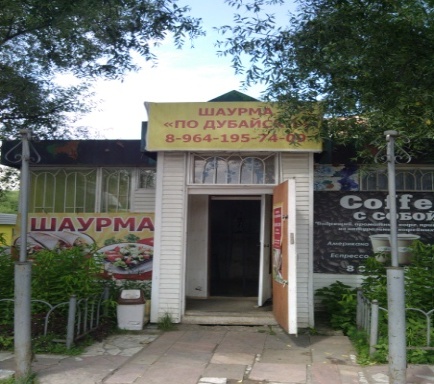 3Торговый павильонг.Добрянка, ул.Герцена в районе магазина "Универсам №1"размещение без документов, оформленных в установленном порядке22.07.2019б/н01.08.2019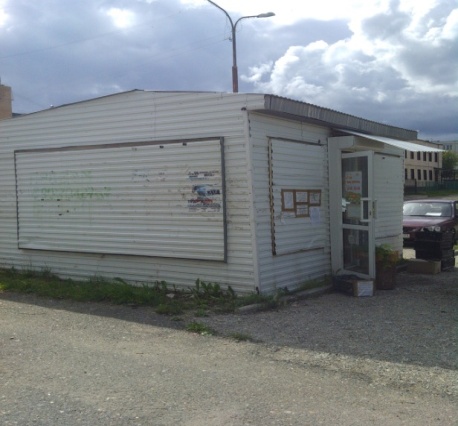 В противном случае объекты будут демонтированы в принудительном порядке с возмещением с владельцев затрат на их демонтаж и хранение.По вопросам, связанным с исполнением настоящего требования, обращаться в администрацию Добрянского муниципального района по телефону: 8 (34265) 2-78-61.В противном случае объекты будут демонтированы в принудительном порядке с возмещением с владельцев затрат на их демонтаж и хранение.По вопросам, связанным с исполнением настоящего требования, обращаться в администрацию Добрянского муниципального района по телефону: 8 (34265) 2-78-61.В противном случае объекты будут демонтированы в принудительном порядке с возмещением с владельцев затрат на их демонтаж и хранение.По вопросам, связанным с исполнением настоящего требования, обращаться в администрацию Добрянского муниципального района по телефону: 8 (34265) 2-78-61.В противном случае объекты будут демонтированы в принудительном порядке с возмещением с владельцев затрат на их демонтаж и хранение.По вопросам, связанным с исполнением настоящего требования, обращаться в администрацию Добрянского муниципального района по телефону: 8 (34265) 2-78-61.В противном случае объекты будут демонтированы в принудительном порядке с возмещением с владельцев затрат на их демонтаж и хранение.По вопросам, связанным с исполнением настоящего требования, обращаться в администрацию Добрянского муниципального района по телефону: 8 (34265) 2-78-61.В противном случае объекты будут демонтированы в принудительном порядке с возмещением с владельцев затрат на их демонтаж и хранение.По вопросам, связанным с исполнением настоящего требования, обращаться в администрацию Добрянского муниципального района по телефону: 8 (34265) 2-78-61.В противном случае объекты будут демонтированы в принудительном порядке с возмещением с владельцев затрат на их демонтаж и хранение.По вопросам, связанным с исполнением настоящего требования, обращаться в администрацию Добрянского муниципального района по телефону: 8 (34265) 2-78-61.В противном случае объекты будут демонтированы в принудительном порядке с возмещением с владельцев затрат на их демонтаж и хранение.По вопросам, связанным с исполнением настоящего требования, обращаться в администрацию Добрянского муниципального района по телефону: 8 (34265) 2-78-61.В противном случае объекты будут демонтированы в принудительном порядке с возмещением с владельцев затрат на их демонтаж и хранение.По вопросам, связанным с исполнением настоящего требования, обращаться в администрацию Добрянского муниципального района по телефону: 8 (34265) 2-78-61.